A: PERSONAL INFORMATIONTo be completed by student. Please print or type:Mailing Address    PLEASE COMPLETE SECTIONS B AND C, FOR EACH ELECTIVE YOU WOULD LIKE TO APPLY TOB: DETAILS OF PROPOSED ELECTIVES)C: REQUEST FOR ACADEMIC RECOGNITIONPlease provide details on learning objectives to be accomplished: clinical department, goals, tasks and workload to be performed, and planned period of the mobility.(if necessary, please provide additional details on a separate sheet)I attest that the information given in this application is accurate and true. Student’s Signature: ________________________   Date: ________________________D. ACADEMIC APPROVALThe above proposal is approved. ___________________________			Date: ________________________		(Academic Adviser’s Signature)		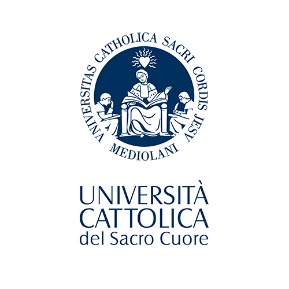 Università Cattolica del Sacro CuoreCLINICAL AND RESEARCH ELECTIVES NETWORKNAMENAMENAMELast                                                                                     FirstMiddleMale     [    ]                                   Female  [    ]Male     [    ]                                   Female  [    ]Male     [    ]                                   Female  [    ]Date of Birth     [MM/DD/YEAR]                           Date of Birth     [MM/DD/YEAR]                           Date of Birth     [MM/DD/YEAR]                           CitizenshipCitizenshipCitizenshipStreet                                                          City                                                             State                                                   ZipCountryEmail addressTelephone NumberHost Institution Elective and/or Research requested: (i.e. General Medicine, Surgery, Paediatrics).  